Service Marketing Part ThreeModule 8 – Creating Services and Adding Value8.1 Services Products as Experiences8.1.1 Designing Services for Success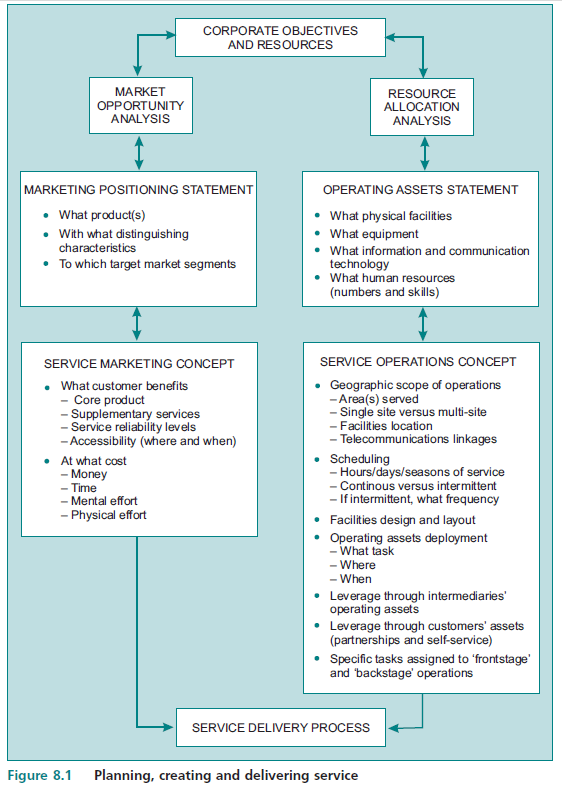 Above figure shows the steps involved in planning, creating and delivering servicesKey Steps:Starts at corporate level with institutional objectives and appraisal of current or obtainable resourcesFrom a market and competitive analysis, define marketing opportunitiesPositioning strategy must then be related to a statement of operating assets needed for execution – can organisation afford to allocate the physical assets necessaryEstablish a service marketing concept – what customer benefits and costs are involvedIn parallel, establish a service operations concept – the scope and scheduling of operations etc.Service marketing and operations concepts interact with a set of choices that management must make in configuring the service delivery process8.1.3 The Technological Revolution in Services Technological advances have had a huge impact on the way services are produced and delivered8.2 Core Products and Supplementary ServicesIncreasingly supplementary services offer points of differentiation8.2.1 The Augmented ProductAugmented product = supplementary elements that add value to manufactured goodsBy highlighting the tangible elements in a service, marketers can determine whether their services are tangible dominant or intangible dominantThe more intangible elements exist, the more the need to offer tangible clues about the features and quality of serviceWe need to define whether intangible services are needed to facilitate use of the core service or simply add appealAlso, whether customers should be charged separately for each service element, or bundled into one price tag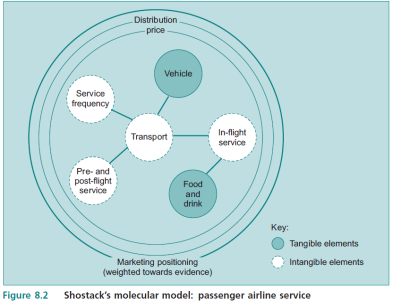 8.3 Classifying supplementary servicesWe need to develop flow chart to identify existing supplementary services for a productSupplementary services tend to be similar across a range of core services We can classify supplementary services as either Facilitating or EnhancingFacilitating:InformationOrder TakingBillingPaymentEnhancingConsultationHospitalitySafekeepingExceptionsPeople Processing services tend to have more supplementary services A company’s market positioning strategy helps to determine which supp. Services should be included e.g. Airlines offer different levels of service like business class based on adding supp. Services at each level8.3.1 InformationNew customers are particularly information hungry – which product suits their needs, opening hours, receipt etc.Internet is becoming more important as an information source8.3.2 Order TakingIt should be polite, fast and accurate – here technology plays a key roleEstablishing a formal relationship with customer can aid order taking8.3.3 BillingInaccurate, illegible or incomplete bills offer a opportunity to disappoint customersNeeds to be timelyMarket research helps to design clear and useful bills8.3.4 PaymentCustomers expect ease and convenience of paymentThere needs to be control to ensure people pay what is due, but they should not harass honest customers8.3.5 ConsultationConsultation (unlike information) requires a dialogue to probe customer requirements and then develop a tailored solutionIt could be a response to the question – What do you suggest?Customer records can be an aid in ConsultationCounselling and solution selling are two examples8.3.6 HospitalityPleasure at meeting new customers and greeting old ones when they returnFull expression occurs in face to face interactions8.3.7 SafekeepingPeople want assistance with their personal itemsExamples include; baggage transport, parking, safekeeping of valuablesIts caring for a customers possession or those purchase by them e.g. delivery, maintenance8.3.8 ExceptionsThese fall outside routine of normal service deliveryExamples: Special requests in advance of service delivery : childrens needs, deviations from standard operating proceduresHandling special communications: ComplaintsRestitution: Refunds, compensation8.4 Managerial ImplicationsDifferent types of services will have different supp elements:People processing  - supp services very important, especially hospitalityPossession services – safekeeping importantInformation services – safekeeping not as important (apart from financial services)8.4.1 Product Policy IssuesThe decision about which supp. Services to offer is primarily a product policy and positioning issueManagers should continuously review their own policies to ensure that pricing of core and supp services is in line with market practice and what customers needNo frills service providers tend to charge for each supp serviceAll elements of supp service should receive care and attention to ensure service looks fresh and appealing8.5 Planning and Branding Service products8.5.1 Product Lines and BrandsMost service organisations offer a line of products rather than just a single one Some of these products can be differentiated by brand but operate in same industry e.g. different hotel chains owned by one companySupp services can differ widely in each productBrand is useful for clarifying and making tangible distinctive service offering in fields such as banking and insuranceObjective is to transform as series of service elements and processes into a consistent and recognisable branded service experience, offering a definable output at a specified price e.g. a range of branded health plans with different levels of health cover8.5.2 Using research to design new servicesMarket research can inform what features and prices will create the best value for target customersResearch can tell you what service elements are more important and hence what trade offs you should make in designing and implementing your service8.5.3 Achieving success in development of new service elementsThree factors contribute most to success are:Market Synergy – product fits well with existing image of the firmprovides advantage over competitionreceived strong support during and after launchfirm has good understanding of customers purchase decision behaviourOrganisational FeaturesStrong inter-functional cooperation and coordinationDevelopment personnel were aware why they were involved and its importanceMarket research factorsDetailed research was conducted early in developmental process with clear idea of type information to be obtainedGood definition of product concept developed before undertaking field surveysModule 9 – Designing Service delivery systems9.1 Alternative Scenarios for Service DeliveryCustomers often expect service providers come to them e.g. Dominoes, rentokillServices marketing strategy must address place and timeFor high contact services, physical environment and customer contact staff define the identity of the service firmLow contact ones are designed primarily with productivity in mindThe nature of the service both influences and is shaped by the distribution strategy – you need to select the channel that best meets needs of your target segmentSome firms offer several delivery channels 9.1.1 Options for service deliveryKey Question: does the nature of the service of firms positioning strategy require customers to be in direct physical contact with its personnel and facilities?Does customer have to visit facilities of service organisation ?Should firm maintain just a single outlet or multiple ones at different locations?Or should they interact at arms length e.g. telecommunications company9.1.1.1 customer visit the service siteConvenience of location and operational schedules important when customer has to be present9.1.1.2 Provider comes to customerTrend is away from this due to expenseNiche exists with those customers willing to pay extra9.1.1.3 Arms LengthMuch of service delivery process can remain hidden9.2 The Physical Evidence of ServicescapeServicescape is the style and appearance of the physical environment  where customers and service provider interactExamples include: uniforms, lighting and ambient music, interior designAppeals to all five senses9.2.1 Role of Physical EnvironmentsPhysical evidence and accompanying atmosphere impact buyer behaviour in three waysAttention creating medium that attract target segment and differentiatesMessage creating medium that uses symbolic cues to communicate with intended audience about nature and quality of serviceEffect creating medium – plays on senses to create an appetite for goods/services/experiences9.2.2 eCommerce begins to reshape the retail landscapePeople lured in to eStores through four different factorsConvenienceEase of researchBetter pricesBroad selectionSome retailers went online completely, others have on and off line presence9.3 Place and Time decisionsPlace and time decisions should be based on customer needs and expectationscompetitive activitythe nature of the service operationDifferent distribution strategies may be more suitable for supplementary service elements than for core elements e.g. attending a sports event, you may expect booking to be available online9.3.1 Where should the service be deliveredLocation is restricted by:Environmental factors – e.g. airport, ski resortsEconomies of scale e.g. hospitals Transportation routes e.g. malls near motorways9.3.2 When should service be delivered24x7 becoming the norm9.3.3 Factors that encourage extended opening hoursEconomic pressure from consumersChanges in legislationEconomic incentives to improve asset utilisationAvailability of employees to work unsociable hoursAutomated self service facilities9.3.4 Responding to customer need for conveniencePeople expect supp services to be available when needed –e.g. customers service 24x79.3.5 Moving to a 24x7 serviceMandatory for multi-national organisations9.4 The Process of Service Delivery9.4.1 Planning and configuring service deliveryWhat should be the sequencing of various steps in the service delivery process? Where and when should these steps take placeShould service elements be bundled or unbundled for delivery purposesWhat should be the nature of the contact with the customer? provider goes to customer, arms length or customer to provider?The nature of service process at each step  - e.g. self service?Whats the serving protocol? Priority to certain types of customer?What imagery and atmosphere should the service delivery environment strive to create9.4.2 How Technology is revolutionising service deliveryCustomers are now able to serve themselves much more than previouslyFive important innovations:Smart phones allow customers interact with service firms computerBroadband lines => large amount of dataAutomated kioks e.g. ATMsFully functional web sitesSmart cards with chips containing customer information9.4.2.1 The marketplacePhysical environment necessary for people processing services9.4.2.2 The marketspaceReplace physical objects with information about those objects e.g. information based services - ArgosThe transaction occurs through different media – web site or telephoneYou can build up increased knowledge of customer9.5 Role of IntermediariesSometimes delegation of supplementary services is cost effective e.g. use of retailers by FMCG companiesSometimes the core service is delegated e.g. franchise operations9.5.1 The problem of maintaining consistencyVital to ensure intermediary adopts exactly the same priorities and procedures, but vital to quality controlModule 10 - Pricing Services10.1 Paying for ServiceMany different terms used for service prices – tuition, fares, commission10.1.1 What makes service pricing differentIntangible performances are harder to price than goods as its hard to calculate the financial costs involvedVariability of inputs and outputs means that units of service may not cost the same to produce nor of equal value to customerDifficult to define a unit of serviceTypes of costsFixed (overheads) – those costs that would still be incurred if no services were sold e.g. rentVariable – economic costs associated with serving an additional customer. Usually very low e.g. price of a seat in a theatreSemi variable  - expenses that rise or fall in stepwise fashion as the volume of business increases/decreases e.g. extra flight to meet demandContribution – difference between variable cost and money received from buyer – it goes to covers fixed and semi variable costs before creating profitsDetermining and allocating economic costs – difficult to assign fixed costs in a multi service facility. Can allocate by:% of floor space% of employee hours that service account for% of total customer contact hoursBreak even analysis - at what sales volume will service become profitable, got by dividing the total fixed and semi variable costs by the contribution obtained on each unit of service. The required sales volume needs to be related toPrice sensitivity Market sizeMaximum capacityServices have a much higher ratio of fixed costs to variable => temptation to price very lowIntangibility of service performances and the invisibility of the necessary backstage facilities and labour make it hard of customers to see what they are paying forThe time factor has a big bearing on price – giving priority of one customer over another has a value and therefore a price10.1.2 Ethical ConcernsServices (especially credence) often invite performance or pricing abusesPricing schedules are often quite complicatedBest policy is be open and transparent10.1.3 Understanding the costs of service incurred by customers10.1.3.1 Purchase price plus other financial costs of serviceIncidental costs include travel to service site, parking, meals , babysittingThese are the financial costs of service10.1.3.2 Non financial costs of service for customersTime, effort and discomfort associated with search, purchase and useMental and physical effort when customer involved in service productionServices high on experience and credence attributes involve anxietyFour categories of non financial costs:Time costs of servicePhysical costs (e.g. fatigue, discomfort)Psychological costs of service – mental effortSensory costs – heat, cold etc.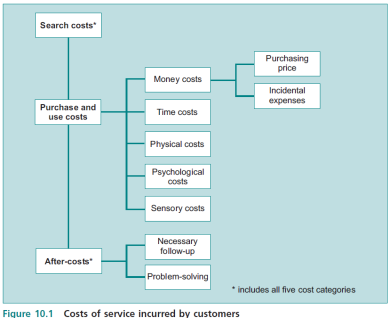 10.1.4 Understanding valueCustomers weigh the perceived benefits to be obtained from the service against the perceived costs they will incurPeople are prepared to pay a higher price to reduce the non financial cost of serviceFour broad expressions of valueLow priceValue is whatever I want in a productValue is the quality I get for the price that I payValue is what I get for what I give [best one!]Net value is the sum of all the perceived benefits minus the sum of all the perceived costs of serviceConsumer surplus is the difference between what consumers pay and the amount they would have actually be willing to pay the obtain the desired benefit offered by a specific productCustomers evaluate competing services by comparing relative net values10.1.5 Increasing net value by reducing non financial cost of serviceYou can increase net value by adding benefits to core productenhancing supplementary servicesreduce the financial costs associated with purchase and use of productminimise unwanted non financial costs of service for customers byreducing time costs of service involved in purchase, delivery and consumptionminimising unwanted psychological costs of service at each stageeliminating unwanted physical cost of service that customers may incur notably during search and delivery processes decreasing unpleasant sensory cost of service by creating more attractive environmentsNet value perception may differ between pre use and post use – good managers need to provide full disclosure of all costs of service & ensure no misspelling occurs10.2 Foundations of pricing strategyPricing strategy based onCosts (defines minimum price)CompetitionValue to customer (defines maximum price)10.2.1 Cost based pricingHere price is set relative to financial costsTo make a profit, need to cover full costs (fixed, semi variable and variable) and add sufficient marginLoss leaders are sometimes used as promotional vehicles to attract customers and then sell them other more profitable servicesRegulated industries have clearer pricing strategies based on published costs e.g. long distance rates10.2.2 Competition based pricingFirms with services that are relatively undifferentiated from competing offering need to keep eye on competitor pricing10.2.3 Value based pricingNeed to research how customer perceive the value of your servicesPrice is sometimes used as a means to communicate the quality and value of a service when customer find it hard to evaluate its capabilities in advance10.2.4 Establishing monetary pricing objectivesAny decision on pricing strategy must be based on a clear understanding of a company’s pricing objectivesThree categories of pricing objectives:Revenue orientedMaximise surplus of income over expenditure (within certain limits)Sometimes one service will cross subsidise othersOperations oriented objectivesCapacity constrained organisations seek to match demand to supply to ensure optimal use of productive capacity e.g. hotelsPatronage oriented objectivesSome firms wish to maximise appeal among specific types of customers e.g. promotional offers to OAPs10.2.5 Price ElasticityAt elasticity of 1, then demand falls or raises by the same % as price falls or risesImportant to understand elasticity, especially if you are offering different price levels e.g. theatre doesn’t want empty seats at certain price level and an under supply at another10.2.6 Yield Management Maximising revenue yield from available capacity at any given timeChallenge is to capture sufficient customers to fill the organisations perishable capacity without creating consumer surplus for customers who would have been willing to pay moreComputer models can be used to forecast demand and aid in yield managementNeed to ensure booking rules aren’t too complicated10.3 Value Strategies for Service Pricing Need to relate the price paid to value received10.3.1 Pricing Strategies to Reduce UncertaintyThree optionsService guaranteeBenefit driven pricing – pricing that aspect of the service that directly benefits customers e.g. pricing by online usage rather than time. Need to understand what parts of the service customers think of as valuable.Flat rate pricing – removes risk from customer, especially in industries where prices and speed are unpredictable10.3.2 Relationship pricingDiscounting is not a good way of winning long term customers – research shows they are more likely to switch away because of an offer elsewhereDiscounting for large purchase can be profitable – or discounts for buying more than one service togetherThe greater the number of service purchased the closer the relationship10.3.3 Low Cost LeadershipAppeals to those on tight budget & leads to buying in larger volumesChallengesConvincing customers that they should not equate price with qualityEnsure economic costs are kept low to enable a decent profit10.4 Putting service pricing strategy into practiceHow much to charge:Task one – should you just cover variable costs, or fixed and semi variable plus profit margin too? What are these costs?Task two – assess market sensitivities: whats the most customers will pay? Sales volumes at different price levelsTask three – Competitive prices – is there a price leaderThe wider the gap between floor and ceiling the more flexibility you haveIf price is below floor, two choicesDiscontinueAlter the service to enable a higher price to be chargedIf it’s a public service, seek third party funding (e.g. govt subsides)Develop  a price -  should it be rounded ? e.g. €4 or €3.99?What should be the basis for pricing ?Define unit of service consumption?Should it be tied to consumption of physical resources e.g. foodTied to distance or weightShould it be flat rate?Charged individually or as a bundle?Who should collect paymentOrganisation or a third partyWhere should payment be madeRemote bookingWhen should payments be madePay in advanced or bill them after – or a combination of the twoLess bad debts with former , but latter may be more convenient to customerHow should payments be madeCash, credit and debit cardsSimplicity and speed are key to customers overall perception of service qualityCommunicating prices to Target marketDecided whether or not to have pricing info on advertising Training of staff and good signage important.Module 11 – Communicating to Customers: Education and Promotion11.1 The role of Marketing CommunicationTasks performed by marketing communication:Inform and EducatePersuadeRemindMaintain contact11.1.1 Ethical issues in communicationSometimes unrealistic service promises result from poor communicationsPrivacy issues arise with direct marketing11.1.2 Internal CommunicationsInternal comms critical in maintaining and nurturing a corporate culture founded on specific service values – especially in large multi national firmsGoals include:Ensuring efficient and satisfactory service deliveryAchieving productive and harmonious working relationshipsBuilding employee trust, respect and loyalty11.2 Services vs. goods: Implications for Comms strategyIntangible nature of service performancesService is a performance rather than an object and so advertising should not only target customers but employees – motivating them to deliver high quality serviceFirms should use their own employees in their adsUse tangible cues  - e.g. symbols and trademarksCreate metaphors e.g. insurance company uses ‘you’re in good hands’Customer involvement in productionCustomers may need information and hence comms need to educateUsing promotions in comms may help change customer behaviour e.g. self service price discountsSupply and demand management	Ads help shape demand to match capacity through promotions; especially for firms with low variable costsReduced role for intermediariesService firms more likely to sell directly to customersWhere there are intermediaries the following are important:internal commspersonal sellingmotivational promotion effective public relationsImportance of contact personnelNeed to promote incentives to their customer contact staff11.3 Setting Communication ObjectivesExamples of specific objectives:Create tangible images of company and its brandDifferentiate from competitorsReposition a serviceEducate customers on how to use service for their own best advantageCreate awareness of a new offering amongst existing customersAttract the attention of prospective customers in a particular segmentStimulate enquiries and pre bookingsDrive increase in repeat patronage of X% in 6 months11.3.1 Key planning considerationsPlanning must take into account:The nature of the service productThe extent to which it is characterised by search, experience or credence qualitiesThe nature and behaviour of target market and audienceContent, structure and style of messageIts manner of presentationMedia most suitedBudgetFive W’s :Who is our target marketWhat do we need to communicate and achieve How should we communicate thisWhere should we communicate thisWhen do the comms need to take place11.4 Marketing Communications mixPersonal communications = where a service firm representation interacts with customer on an individual basisImpersonal communications – where service firm sends message to an audience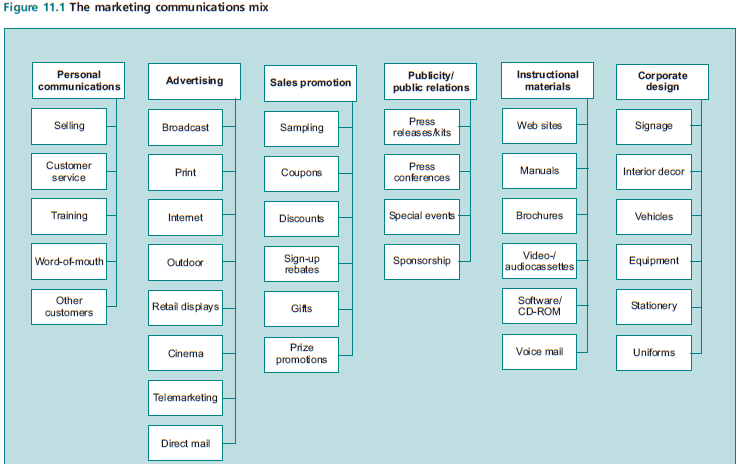 11.4.1 Personal CommunicationsPersonal Selling:Very expensiveCommunication is in both directionsMoving towards relationship building rather than quick saleCustomer ServiceInvolves creating and delivering the service in customers presence, Other services providing informationtaking reservations processing paymentsolving problemseducating customerselling (cross selling)Training  of customers (usually post purchase)Word of mouth – can be very influential11.4.2 AdvertisingTV, Radio and Print, billboardsDirect marketing – highly targeted micro segmentsOnlineRetail point of sales materialFor services, advertising plays a key role in providing factual information to customers and educating them – this is due to lack of search attributes for many services11.4.3 Publicity and PRRole is to stimulate positive interest in an organisation and its products and servicesTools used:Press releasesPress conference and kitsContacts with journalistsCommunity and charity involvement11.4.4 Sales promotionsSales promotions are a communication attached to an incentiveUsually linked to a time period, price or customer groupForms include: samples, coupons , competitions with prizes, rebates, short term discountsAdvantages:Good weapon for small competitor to challenge large company, as costs vary with volumeReduce risk of first time purchase and so encourage trialDifferent segments can be charged different amountsCan add excitement to mundane repetitive purchases and appeal to price conscious consumersUseful for smoothing out demand and supply fluctuations11.4.5 Instructional materialsTraditionally: instruction manualNow: interactive audio/visual displays and websites, Freephone numbers11.4.6 Corporate DesignUnified and distinctive visual appearance for all tangible elements that contribute to corporate imageUsed across all stationary and marketing vehiclesMany companies use symbols11.4.6.1 Servicescape designServicescape is the design of any physical location where customers come to place orders and obtain service deliveryFour dimensions:Physical facility LocationAmbient conditionsInterpersonal conditions11.4.7 Integrated Communications for Service MarketingMarketing comms tools in a service setting are important because they create powerful images and a sense of credibility, confidence and reassuranceSeveral different communication elements should be used to mutually reinforce one another11.5 Impact of new technologies on marketing commsWeb advertising growing rapidlyAdverstisers are using their web sites for a variety of comms tasksPromoting consumer awareness and interestProviding information and consulatationStimulating product trial and salesFacilitating personal communication with customers11.5.1 Designing an internet comms strategyWho?Must consider your target markets and whether they are on the webCan bring internet to customers through use of kiosksWhat?Website should contain information that target market will find useful and interestingIt should stimulate purchase and encourage repeat purchaseMust consider web content from the point of view of international customersWhen?Visitors to a site expect it to be updated frequently Where?Need to promote your websiteUse simple URLPerhaps direct mailSEOWhyProvide valuable information that is not available elsewhereMaps, schedules, special online offersModule 12: Enhancing Value by Improving Quality and Productivity12.1 Integrating Productivity and Quality strategiesImproving customers satisfaction by creating better services processes and outcomesTraditionally quality and productivity were seen as issues for operations manager – now marketers have an important role, working closely with HR and operationsQuality improvement must continuously deliver & enhance benefits desired by customersProductivity improvement must seek to reduce the associated costs12.2 Role for Marketing12.1 Marketing and QualityPoor quality puts a firm at a competitive disadvantageKey issue is whether or not customer notice differences in quality between competing suppliersPerceived quality advantage leads to higher profits12.2.2 Marketing and ProductivityImproving productivity is important to marketers because:It keeps costs down => higher profits or lower pricesHigher margins means more money to invest in Advertising and promotionSales effortImproved customer serviceSupplementary service extrasReward distributors and intermediaries12.3 Definition and Measurement12.3.1 Defining and measuring qualityThere are five perspectives to qualityTranscendent view: people will know quality when they see itProduct based approach: quality is a precise and measurable variable. Differences in quality can be linked to differences in some product variable – this view is totally objective and doesn’t take into account tastes and preferencesUser based definitions: quality is in the eye of the beholder,  different customers have different quality needsManufactured based approach: supply based – conformity to internally developed specifications driven by productivity and cost containment goalsValue based definition: define quality in terms of value and price. Quality is a trade off between performance and price & so quality is defined as ‘affordable excellence’Relying on one definition  may lead to blind spots12.3.1.1 Manufacturing based components of QualityEight components of qualityPerformanceFeaturesReliability ConformanceDurabilityServiceabilityAestheticsPerceived Quality – association with a brand12.3.1.2 Service based components of QualityA distinction needs to be made betweenProcess of service delivery (functional quality)Actual output of the service (technical quality)Five criteria used by consumers to evaluate service qualityTangibles (appearance of physical elements)Reliability (dependable, actual performance)Responsiveness (prompt and helpful) Assurance (competence, credibility)Empathy (easy access, good communications)Only Reliability has a direct parallel in manufacturing quality12.3.1.3 Measuring SatisfactionSystems like SERVQUAL measure satisfaction through customers evaluating a firms service quality by comparing their perceptions of its service with their expectationsLimitations: customers expectations may be so low that their perceptions score highlyassumes services have a lot of search or experience attributesmeasuring services with high credence attributes may require peer review of both process and outcomesOther optionsWalk through audit – take customer through each step of service encounter12.3.2 Defining and Measuring ProductivityProductivity improvements require an increase in the ratio of outputs to inputsTo improve productivity:Cutting resources required to create a given volume of outputIncreasing output from given level of inputsInput could be:LabourMaterialsEnergyCapitalDifficult to measure productivity in people processing services e.g. hospitalsEasier in possession processing services e.g. restaurantsProblem with measuring service productivity is that often it ignore variability in quality or value of service e.g. number of haircuts per hourFocus in classical measurement techniques has been on outputs rather than outcomes, efficiency rather than effectivenessMeasures of productivity should focus on the customer as the denominator:Profitability by customerCapital employed per customerWhat management really need are insights to how better results may be achieved12.4 Identifying and Correcting Service Quality ShortfallsManager must balance customer expectations and perceptions and close any gaps between the twoFour shortfalls in service org that may lead to a gap between expectations and perceptions:Not knowing what customers expectSpecifying service quality standards that do not reflect what management believes to be customers expectationsService performance that does not match specificationsNot living up to the levels of service performance that are promoted by marketing communicationsImproving quality means identifying the specific causes of each gap and developing strategies to deal with them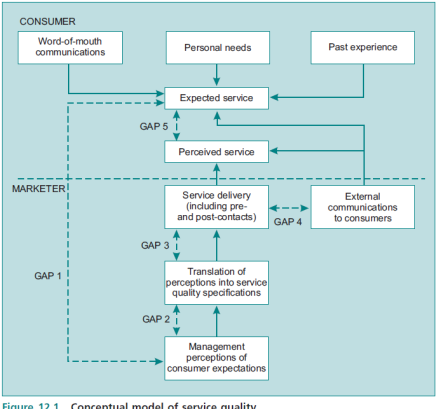 Gap methodology applies to all industries12.4.1 Identifying Failure pointsFlowcharts can be used to understand activities and processes (both frontstage and backstage) involved in delivering a serviceFlowcharts are helpful:Clarifying elements of the service (Is anything missing)Showing the sequence (is this the mist appealing for customer)Identifying how failures at one point may ripple effect later in processTime lines can be attached to help set standards for speed of service12.4.2. Building a Service Quality Information SystemOrgs that are good at service typically are good at listening to both their customers and their customer contact employeesImportant to establish ongoing listening systems using multiple methods among different customer groupsPossible techniques:Analysis of customer complaintsPost transaction surveysOngoing surveys of account holdersFocus groupsEmployee surveysMystery shoppingTotal market surveysCapture of service operating data12.4.3  A caution on quality improvements programmesQuality must be financially accountable – there should be return on quality approach12.5 Problem Solving and Service Recovery12.5.1 Solving Problems and preventing their recurrenceWhen a problem occurs that is caused by controllable internal forces, there is no excuse for allowing it to reoccurQuality tools for monitoring service quality and determining root cause of specific problems that upset customers:FlowchartingControl charts – display performance over time e.g. on time departureFishbone chart – brainstorm all possible reasons for a specific problem and then categorise the resulting factors into:EquipmentPeople – frontstage and backstageMaterial InformationProceduresOther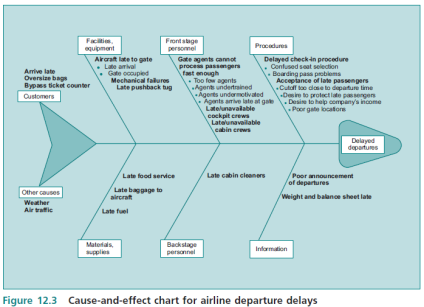 Pareto analysis 80% of service failures typically caused by 20% of all possible factors12.6 A new quality Goal: Zero DefectionsQuality failures weaken a customers loyalty to companies and brandsZero defections = keeping every customer a company can profitably serveDeclining usage is usually a sign that customer is about to defectLoyalty goes beyond frequent flier clubs, it requires big investment12.6.1 How backstage change may impact customersMarketing implications of backstage changes depend on whether or not they are noticed by customersMarketers must keep aware of backstage changes, in case they have a ripple effect front stage12.6.2 Frontstage efforts to improve productivityIn high contact services, large productivity changes in front stage require market research to understand how customers will respondMarComms can help prepare customers12.6.3 A caution on cost reduction strategiesCutbacks in front stage staff or materials to improve productivity usually effects service levels12.7 Customer Driven approaches to improving productivity12.7.1 Changing the timing of customer demandMarketers do this by promotional or marcomms methodsSometimes you need to attract new market segments with different needs and schedules12.7.2 Involve customers more in production Self service has benefits for both partiesInternet now a big part in this e.g. self service portalsSelf service may be a basis for segmentation – non self service pay a premium12.7.3 Ask customers to use third partiesPurchase decision:InformationReservationPaymentConsumptionWhen consumption takes place far from customers home (e.g. sports event) it makes sense to delegate delivery of supplementary service elements to intermediary organisations e.g. ticketmaster12.7.4 Sensitivity to customer reluctance to changeSix stepsDevelop customer trustUnderstand customers habits and expectations – verify the flowchartPre Test new procedures and equipmentPublicise the BenefitsTeach customer to use innovations and promote trialMonitor performance and continue to seek improvementsModule 13 – Balancing demand and capacity13.1 The Ups and Downs of demandStrategies for balancing demand and capacity require close cooperation between marketing, operations and human resource managers13.1 Responding to shifts in demandMost service cannot store their finished output13.1.2 From excess demand to excess capacityFixed capacity service may face:Excess demand – some customers denied serviceDemand exceeds optimum capacity – poor service experienceDemand and supply are well balancedExcess Capacity – low productivity, may send bad signalsTwo basic solutions to the problem of fluctuating demandAdjust level of capacity to meet variations in demandManage the level of demand using marketing strategies to smooth out peaks and troughs13.2 Measuring and Managing capacityProductive capacity can take one of the following forms:Physical facilities designed to contain customersPhysical facilities designed to store or process goods – e.g. supermarketPhysical equipment designed to process people, possessions or information e.g. telephones, toll gates, CAT scannerLabour Infrastructure e.g. electricity supply13.2.1 Measuring CapacityExamplesNumber of hours facilties/labour/equipment are productively employed in revenue operation% available space utilised (e.g. bandwidth)13.2.2 Stretching and Shrinking the level of CapacitySome capacity is elastic in its ability to absorb extra demand e.g. train searsService personnel may be able to work at high levels of efficiency for short periods of timeMay be able to stretch capacity at busy times e.g. extra tables in restaurant or longer opening hours13.2.3 Chasing DemandChasing demand = tailoring capacity to match variations in demand bySchedule downtime during period of low demandUse part time employeesRent or share extra facilities and equipmentCross train employees13.2.4 Creating Flexible CapacitySometimes it’s the mix of capacity available that’s the problem e.g. too few economy but plenty of business seatsCan design in flexibility e.g. adjoining rooms in a hotel13.3 Understanding the patterns and Determinants of Demand13.3.1 Questions about DemandDo demand levels follow a predictable cycle? By season, by day?What are the underlying causes of theses cyclical variations? School hours? Holidays?Do demand levels seem to change randomly? If so, why? Weather? Health?Can demand for a particular service over time be disaggregated by market segment?13.3.2 Multiple Influences on DemandMultiple periodic cycles may operate simultaneously e.g. public transport demand varies by hour and by dayOften these multiple cycles can be collapsed down to a few and each one can then have a distinct marketing treatment to optimise the use of available capacity13.3.3 Analysing demandKeeping good records of each transaction helps when analysing demand patternsCan also record special factors e.g. weather that may have influenced demandUnless you understand why customers from a specific market segment choose to use the service , then smoothing strategies unlikely to work e.g. trying to persuade business people stay weekends in a hotel13.4 Strategies for managing demandProcessing times for people are usually more variable than for objects, reflecting:Varying levels of perpardness – e.g. I’ve lost my credit cardArgumentative vs. cooperative13.4.1 Disaggregating Demand by Market SegmentGenerally marketing efforts cannot smooth out random fluctuations in demandHowever sometimes detailed market analysis can reveal a predicatble demand cycle for one segment is concealed within a broader seemingly random pattern e.g. older customers buy paper every morning at same timeTotal demand breakdown requires good record be kept13.4.2 Managing Demand under different conditionsFive basic approaches to managing demandTake no action & leave demand to find its own levelReduce demand in peak periodsIncrease demand where there is excess capacityStoring demand until capacity becomes available e.g. through a reservation systemCreate formalised queuing systems13.4.3 Using Marketing Strategies to shape demand patterns:Price and other costs of ServiceOther costs include waiting timesMust know price elasticity by segment throughResearchTrial and errorComparing with other similar situationsChanging product elementsExamplesSki resorts change to mountain bike resorts during summerTax consultants do general accountancy throughout the yearModifying the place and time of deliveryThree approachesNo  change – some location & times independent of demandVarying times when service is available e.g. matinees at weekendOffering service at new location  - free delivery at low demand timesPromotion and EducationSignage, promotion e.g. mail early for XmasStoring Demand through Queueing and reservationsAsking customers to queue or reserve in advance13.5 Managing customer behaviour though queueing systems13.5.1 Nature of QueuesAny queue is symptom of unresolved capacity management problemsReduce customers waiting time throughMore service personnelRethinking the design of queueing systemRedesigning processes to shorten time of each transactionManaging customers behaviour and their perception of the waitInstalling a reservations system13.5.2 Elements of a queuing systemSix elements before customer receives serviceCustomer population from which demands for service originateOps managers need to know who their customers are – their needs and expectationsArrival process – times and volumes of customer requests for serviceAverage arrival rate vs distribution during the given time periodAnticpate peak timesBaulking  - decision not to join queueQueue configuration  - design in terms of number, location and configuration of queuesSingle queue, single stepSingle queue, sequential stages – e.g. one queue in cafeParallel queues to multiple servers – eg. Several parallel queues in McDsDesignated queues – eg. Express linesSingle queue, multiple serversTake a numberReneging – customer leaves rather than wait any longerCustomer selection policies – formal or ad hoc as to who to serve nextUsually first come , first server13.5.3 Matching Queueing systems to market segmentsDesigning queue strategies based on different priorities for different customersDifferent queing areas based onUrgency of the job Duration of service transactionPayment of premium priceImportance of customer13.6 Minimising the perceived length of waitPeople often think they are wating longer than they actually are 13.6.1 The Psychology of Waiting TimeUnoccupied time feels longer than occupied timePre and post process waits feel longer than in process waits e.g. waiting to buy a ticket to a fun park rather than waiting for roller coastersAnxiety makes waits seem longerUncertain waits are longer than known onesUnexplained waits longer than explained waitsUnfair waits are longer than equitable waitsThe more valuable the service, the longer people will waitSolo waits feel longer than group waitsPhysically uncomfortable waits feel longer than comfortable waitsUnfamiliar waits  seem longer than familiar ones13.7 Reservations13.7.1 Designing a reservations systemCommonly used by people processing servicesAllow for:Controlled demandCapture data to prepare financial projectionsPre sell a service, inform customers and educate themDeflect demand from first choice time to later timesupgrade and cross sellfirst choice location to a different oneProblems arise when customer fail to arrive or service firms overbook – to overcome these:Deposit requiredCancelling non paid bookings after a certain timeProvide compensation for those over booked13.7.2 Linking reservations to Yield Management StrategiesFirms often use % of capacity sold as a measure of operational efficiency – e.g. load factor in transport servicesBy themselves  % of capacity doesn’t mean greater profit, as they may be dependant on discounted pricesUnderstanding and measuring Yield forces explicit recognition of the opportunity cost of accepting business from one segment when another might yield a higher rateGood market information is the key to making appropriate decisionsNeed to segment the market by profitability and relationship management and then create projection for future dates of the mix of customers that can be expected based on prior experienceReservations personnel then can decide to stop accepting reservations from certain segments13.7.3 Marketings role in Yield ManagementAccurate market analysis data maximises yieldConstraint on maximising Yield is maintaining good customer relations – especially those that provide repeat business or use capacity at low demand timesPerceived price gouging is a danger13.7.4  Information needsHistorical data on demand over timeForecasts of level of demand for each major segmentSegment by segment dataSound cast data – distinguish between fixed and variable costs and profitability of incremental unit sales to different segments and pricesIdentification of meaningful variations in the levels of composition of demand by siteCustomer attitudes towards queueingCustomer opinions on quality as its linked to capacity utilisationCollect data for this through accounting, reservations, surveys Module 14 – Managing customer contact personnel14.1 Human Resources: An asset worth investing in14.1.1 High Contact Service EncountersIn many high contact services, the employee is the serviceEmployees has several roles  - and this boundary spanning may lead to role conflict among employeesSeveral special characteristics may be important in recruiting and training high contact employees:Inter personal skillsPersonal appearanceGroomingKnowledge of the product and operationSelling capabilitiesSkills in co-productionAbility to monitor non verbal clues14.1.2 Emotional LabourEmotional labour is the act of expressing socially appropriate emotions during service transactionsEmployees comply with display rules – norms imposed by society; these differ by culture, occupation and organisationEmployees in some situations need to actInvestement in HR recruitment and training is most worthwhile for service situations where exchange between employees and customers take place in the context of long term relationships – less important for short term ones14.2 Job Design and RecruitmentGoal of job design is to study the requirements of the operation the nature of customer desiresthe needs and capabilities of employeescharacteristics of operational equipmentSome jobs are a three cornered fight – with needs of customer, the server and the service firm at odds14.2.1 Empowerment of employeesUnder the right conditions, this may lead to better serviceHowever, this must be coupled with greater investment in selection and traininghigher labour costsslower serviceless consistency in service delivery14.2.1.1 Control vs. InvolvementControl is based on hierarchal management and power structureEmpowerment is based on involvement modelFour key features are at the top of the org with control, at bottom with involvement:Information about org performanceRewards based on org performanceKnowledge that enables employees to understand and contribute to org performancePower to make decisions the influence work procedures and org direction14.2.1.2 Levels of employee involvementEmpowerment can take place at several levelsSuggestion involvement  - employees make suggestions, but managers make decisionsJob involvement  - opening up of job content – widening it to accompany more roles, increase reliance on teamworkHigh involvement – information shared, profit sharingFactors favouring a strategy of employee empowermentBusiness strategy based on competitive differentiation & personalised serviceExtended relationships with customersInvolves technologies that are complex and non –routineBusiness environment is unpredictableExisting managers comfortable with itEmployees have strong need to grow and have good interpersonal and group process skills14.2.2 Recruiting the right people for the jobSome service jobs require prior qualificationsDifferent positions are best filled with people with different skillsRecuriting criteria should reflect the human dimensions of the job as well as technical14.2.3 Who must be hired vs. what can be taughtCertain attributes cannot be taught: warmth, energy, charmRecruitment process starts with those chosen to do the recruiting – some companies have customer and marketing people interview candidates14.2.4 Challenges and opportunities in recruiting workers for technology based jobsTechnology allows front stage and back stage jobs to be located around the worldExpert systems can help novices, which containsKnowledge base about a particular subjectInference engine that mimics a human experts reasoningUser interface that gathers information14.3 Service Jobs as RelationshipsNet value of a job to an employee is the extent to which net benefits exceeds its associated costsCosts include:Special clothesCommuting and child carePhysical and mental effort14.3.1 Employee retention and customer retentionLink between employees attitudes and perceptions of service quality among customers of the same organisationLoyal customers know their job and their customersMany companies restrict their economic potential through human resource strategies that guarantee high staff turnover14.3.2 Cycles of Failure, Mediocrity and Success14.3.2 Cycle of FailureThis is when productivity is persued to the nth degree – simplifying work routines, hiring cheap workersEmployee cycle of failure  = narrow job designemphasis on rules rather than service use of technology to control qualityOutput = low service quality and high staff turnoverLow profit margins leads to repeat of the cycleCustomer cycle of failureAttract new customers that become dissatisfied with employee performance and lack of continuityTheir churn requires constant search for new customersFailure to measure true costs of these cyclesCost of constantly recruiting , hiring and trainingLower productivity of new workersCosts of constantly attracting new customersDisruption to service levels while waiting to fill jobLoss of knowledge that departing person hadTwo revenue variables often ignoredFuture revenue streams that might have continued but now are gone due to churnPotential lost income due to bad word of mouth14.3.2.2 Cycles of MediocrityMost likely found in large bureaucratic orgs where there is little incentive to improve performance Service standards are:set by rigid rule booksstandardised serviceoperational efficienciesprevention of employee fraudfacourtism towards specific customersUnlike cycle of failure jobs, these jobs are adequate pay and good benefits, making employees reluctant to leaveCustomers are frustrated but have nowhere else to go – as competitors are often considered as just as badCustomers take out frustration on employees , who deflect it through adherence to rules or by rudenessCycle : unhappy customers continue to complain to sullen employees14.3.2.3 Cycle of SuccessSome firms take long term view of financial performance and invest in their people for a cycle of successEmployees:Broaden job descriptionTraining and empowermentBetter wagesRegular customers also appreciate the continuity in service relationships and remain loyalProfit margins are higher and org focus marketing effort on attracting new customers rather than keeping existing ones14.3.3 Role of UnionsPresence of unions is not a barrier to high performance and innovation, unless there is a history of mistrust Consulatation and negotiation is essential if employees are to accept new ideas14.4 Human Resources in a Multi Cultural contextPressure on service orgs to serve a more diverse range of customers and to recruit a more diverse workforce (different languages and cultures)Need to define with performance standards are central and which should be treated more flexibly e.g. Sikhs wearing uniformsModule 15 Organsing for Service Leadership15.1 Service LeadershipService leader visualise quality of service as their foundation for competing15.1.1 Integrating Marketing with other management functionsThemes to success in a service businessService as a time bound performance comprising core product and supp servicesUnderstanding and managing operational processes Roles that customers play in participating in service processesCompetitive advantage in providing what customers perceive as superior valueManaging contact between employees and customersIncreasing role of technologyChallenges with operating in international markets15.1.2 Changing relationships between marketing, operations and human resourcesCompartmentalising management functions is not appropriate way to organise a service firmLinks to achieving success in a service business:Customer loyalty drives profitability and growthCustomer satisfaction drives loyaltyValue drives satisfactionEmployee productivity drives valueEmployee loyalty drives productivityEmployee satisfaction drives loyaltyInternal quality drives employee satisfactionTop management leadership underlies the chains successMarketing, HR and  Ops are linked15.1.3 The Marketing functionMarketing needs toEvaluate and select segements to serveResearch needs and preferences within each segmentMonitor competitive offerings, identifying their principal characteristicsDesign the core productSelect and establish service levels Set pricesTailor location and scheduling of serviceDevelop comms strategiesDevelop performance standardsCreate programmes for rewarding customer loyaltyMarketing is closely dependant on operations function15.1.4 The Operations functionOperating function still dominates line management in most service businessesGrowing recognition of contribution marketing can make:Understanding customer motivation and habitsIdentifying opportunities for new product development and new marketCommunicating with customersBuilding customer loyalty15.1.5 Human Resources functionHyman Resource Management (HRM) involves all managerial decision and actions that affect the nature of the relationship between the org and its employeesFour broad policy areas:Human resource flow – recruitment, training, carer developmentWork systems – arranging people, information etc to create or support servicesReward systemsEmployee influence – inputs regarding business goals, empowerment15.2 Interfunctional ConflictIncreasing potential conflict between the three functions, especially marketing and operations15.2.1 Revenue  vs. Cost OrientationOps managers tend to focus on cost efficiencies, whereas marketers look for opportunities to increase sales and build customer loyaltyMarketers must understand limitations of existing operations to avoid introducing innovation that wont work15.2.2 Different Time HorizonsMarketing may want to introduce innovation quickly, whereas ops may need a longer time frame to develop a new technology or refine exsting proceduresSimilarly HR may need time to retrain and get buyin from employees15.2.3 Perceived Fit of New products with existing operationsA new product may be incompatible with existing production facilities, expertise and employee skillsCould be a short term vs. a long term incompatibility15.2.4 The Three Imperatives15.2.4.1 The Marketing ImperativeFirm will target specific types of customers whom it is well equipped to serveCreate ongoing relationships by delivering a carefully defined product package of all actions and reactions that they desire to purchase15.2.4.2 The Operations imperativeCreate and deliver specified service package to target customersOps techniques must consistently meet customer driven cost, schedule and quality goalsReduce costs through productity15.2.4.3 The HR imperativeRecruit train and motivate all employeesBuild employee loyalty15.2.5 Reducing intra organisational tensionTransfers and cross trainingCreating cross functional taskforcesFor a specific project, usually on a short term basis15.2.5.3 New Tasks and New PeopleOrg change often requiresNew relationships be developedJobs redefinedPriorities restructureExisting patterns of thought and behaviour modifiedDo this by eitherTaking existing players and redirecting themReplacing these people with new ones15.2.5.4 Process Management teamsThese are more permanent teams that are organised around a specific process e.g. brand management teams15.2.5.5 Instituting gain sharing programmesAllow employees to share in improved profits – ESOPS15.2.6 Marketing Activities at different levels in the organisationLarge service businesses are usually divided into regions and sometimes subdivided into territoriesWhat marketing tasks should be undertaken at what levels? Depends on autonomyIs product standardised or do unit managers customiseHR often centralised , but sometimes needs to be localised so its responsive to local conditionsYou can segment market geographically and then serve them from closet operating unit e.g. target niche and then just expand geographically to serve that nicheGeographic segmentation not suitable for information services15.3 Ensuring that service encounters are customer oriented15.3.1 Improving customer service in response to competitive pressuresDifferentiating core product but supp service elements is becoming more keyNeed to formalise standards on all predicted service encounters To do this managers need toConduct research into customers needs and satisfaction levels concerning each service encounterIdentify key sources of customer satisfaction (or dissatisfaction) and relate them to current service elementsSetting service level standards for different tasksDesigning jobs and technological systems to meet these standardsPeriodically revising standards and delivery systems in the light of changing customer preferences, technological innovation and competitive activitiesHR has a role as well – training in HR skills for customer contact personnel15.3.2 Creating the petals of the flower of service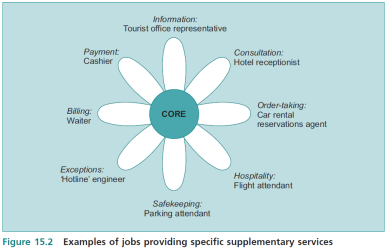 Management challenge is to coordinate every aspect of customer service in a broader function that is integrated with marketing and operating strategiesTaking a customer perspective is paramount15.4 How technology changes orgs and control systems15.4.1 Technology’s role in integrating management functionsFirst direct provides banking service with retail presence – hence management layers can be flattened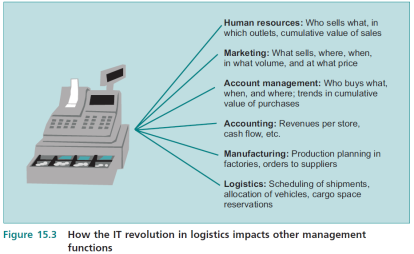 15.4.2 How Technology is leveraging customer serviceMore continuous connection with customer is required, rather than periodic surveys e.g. Net Promoter ScoreHappens through freephone numbers, online service, email etc.Module 16 – Developing Strategies for Transnational Operations16.1 Moving from Domestic to Transnational Marketing16.1.1 What is Transnational Strategy?This is the integration of strategy formulation and implementation across all countries in which company does business (globalisation)It differs from multi domestic approach, where there is independent development and implementation of strategy by management units within each countryGlobalisation potential depends on industry characteristics:Market forcesCost factorsTechnologyGovt. policiesCompetitive factors16.1.2 Insights for Europe from Studying service strategies in the United StatesFaced with large, diverse domestic marketplace most large American service companies simplify their marketing and management tasks by targeting specific segments byGeographical basisDemographics/lifestyleSmaller firms usually seek out narrow market niches & leverage the webBackstage operations sometimes moved to low cost areas16.1.3 Euro Consumer Clusters within the pan European marketAmerican marketers often divide the US into broad geographic cluseters – Mid West, Southwest, North West etc. to reflect climatic and other regional distinctions in lifestyle and purchasing patternsLikely that new Euro clusters will also emerge16.2 Forces for Internationalisation of Service BusinessesMarket Drivers have following elementsCommon customer needsPan global customers who demand consistent service Pan global channels in the form of supply chains or electronic networksTransferable marketingLead countriesCompetition Drivers have following elementsHigh level of imports and exports in a particular industryCompetitors from different countriesInter dependence of countriesTransnational policies of competitorsTechnology Drivers have following elementsBroadband internet accessDigitisation of informationOffshoring backstage and supp servicesCost Drivers have following elements (less applicable in people based services)Global economies of scaleSteep experience curve effectsSourcing efficienciesFabourable logisticsDifference in country costs (inc. exchange rates)Need to recoup high development costsDecline in comms and transport costsGovt Drivers have following elements (very applicable to people and possession processing services)Favourable trade policiesCompatible technical standardsCommon marketing regulationsGovt owned competitors and customersHost govt policies16.2.1 Modes of Internationalisation Few firms are in a position to move swiftly from domestic to international presenceThree modes of internationalisationCapturing service performance in a storage medium e.g. DVDExportableReliance on third parties – agents, brokers etc.May just handle a few supp services e.g. reservations or deliver whole packageFull control via direct investment or buyout of existing businessBuyout is faster but retraining may be required to align with overall business practices16.2.2. How the nature of service processes affects opportunities for globalisationPeople Processing servicesCustomer directly involved in delivery of services targeted at the customers physical personCustomer may have to physically come to service factory or service comes to themIn both cases firm needs to maintain a local presence and service needs to be consistent Possession processing services Targeted at physical objects belonging to the customerLocal presence still required when supplier must come to service objects in fixed locationSmaller objects can be serviced from more remote centres, but transportation costs, duties etc. may constrain this Information based servicesTargeted at customers minds or at their intangible assetsLocal presence may be limited to a broadband pipe and a PC16.2.3 Overall Assessment of Drivers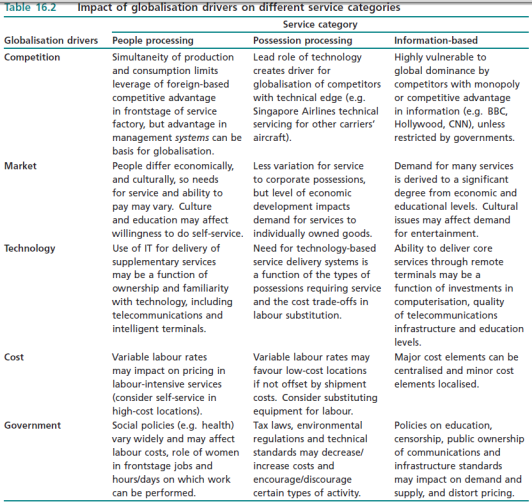 Govt drivers are often specific to particular industries e.g. air, telco’sDrivers for nationwide service businesses or franchise chains are often the same ones that drive a business internationallyRegional vs. national regulations may govern growth of service businesses 16.3 Transnational Strategy for Supplementary servicesManagement must decide which, if any, supp services should be consistent across all markets and which need to be tailored to meet local needs, expectations and competitive environmentTypes of Supplementary services:Information Must be localised Consultation and AdviceCustomers needs may vary widelyOrder takingPotential for global order systemsHospitalityAcceptable waiting times may vary widelyDegree of personal service may vary widelySafekeeping – expectations varyExceptions – problems encountered may vary widelyBilling – currency differencesPayment – credit card acceptance16.3.9 Why information based supp service lend themselves to transnationalisationThey have low customer contact16.4 Elements of Global Transnational StrategyFive transnational strategy levers determine whether international strategy is primarily mutli local (recreated independently in each location) or transnationalGlobal Market participation – assess attractiveness of countries based not just on standalone potential, but how a local market can contribute to broader globalisation benefitsDelivering global products – firm offers standardised core product that requires little local customisationGlobal location of value adding supp services – supp services are based in one or limited countries for worldwide deliveryGlobal marketing – consistent marketing approach worldwide, although not all elements of marketing mix need to be identicalGlobal competitive moves – how much competition is integrated across countries so  that a competitive move in one country will be replicated in all other countries that competitor is in16.4.1 Services and Transnational market participationEasy services to spread internationally are simple service concepts that are easily replicated or franchised e.g. banks, telcos More difficult for firms relying on trust and repuration of their personnel e.g. lawyersCan recruit host country nationals Can use advertising and PRMergers and acquisitionsSome countries have strategic importance beyond their standalone attractiveness e.g manufacturing in JapanGives economies of scaleHome market of major customer or competitorCentre of industry innovationExamplesBanks must be in London and FranfurtManufacturing business would benefit from being in Japan16.4.2 Delivering global goods and servicesStandardising services much easier than physical goods16.4.3 Location of value adding service activitiesNot being able to transfer home based sources of advantage is a source of failure e.g. EuroDisney16.4.4 Transnational Marketing of ServicesServices in general make more use of international branding then manufacturing companiesBrands provide reassurance and recognition rather than positioningBrand advertising often contains same images worldwide with different voiceoverMany service business can charge their international customers the same e.g. charge cards16.4.5 Transnational competitive movesService based businesses need to make integrated international competitive movesSimpler for firms with strong core formulaMore difficult in franchising situations16.5 Pan European strategies in business logisticsFour big trends have repercussions for service firmsEuropean integrationPrivitisation and deregulation of former government monopoliesMore international competitionMore demanding business customersThese trends have effected lofistics firms most of all16.5.1 Differentiation and positioningExpress delivery customers (e.g. DHL) have challenges:How to differentiate and position themselves while develeoping and entrenching long term partnerships with their clients16.5.2 Search for value added servicesMultinationals see logistics not as a cost, but a way of differentiatingHeavy dependency on IT and IT related services – e.g. trackingOften seen as part of business process outsourcing